Park the Car   10 min        1 participant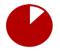 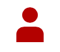 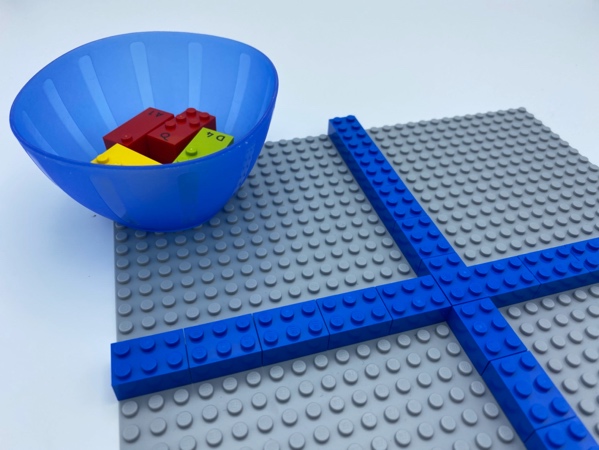 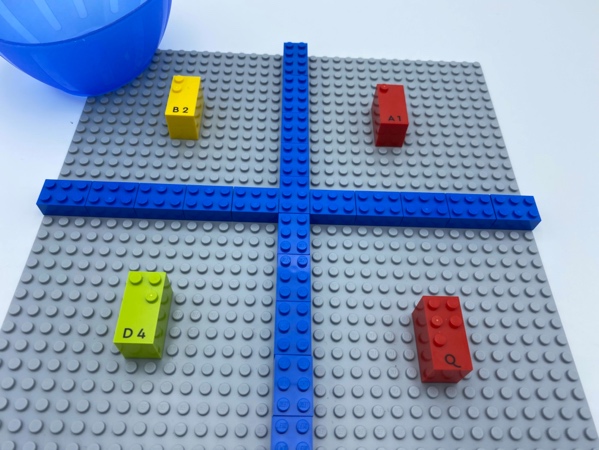 Let’s playPick a car with 2 passengers from the bowl and park it in the top left parking spot.Pick a car with 5 passengers and park it in the bottom right spot.Pick a car with 1 passenger and park it in the top right spot.Pick a car with 3 passengers and park it in the bottom left spot.Have a free play with cars!How to prepare1 base plate8 letter bricks: 2 “B”, 2 “Q”, 2 “A”, 2 “D”16 or more random bricks or classic LEGO bricks1 bowlCreate 4 cars with the 4 pairs of identical bricks and place them in the bowl.	.Build a cross with the random bricks, in the middle of the base plate, to create a 4-car parking lot.Facilitation tipsAttaching 2 bricks together make the car taller and easier to feel when parked on the base plate!Preliminary exercise: explore the parking lot and name the locations of each spot - top left, bottom right…Possible variationsChange number of spots.Create cars with only 1 passenger.Change the number of passengers.Park several cars in the same spot.Children will develop these holistic skillsCOGNITIVE - Recognize spatial relationshipsCREATIVE - Organize objects in play: use a toy resembling a “real” object to represent that objectPHYSICAL – Improve listening comprehension skills: understand vocabularyEMOTIONAL - Control motor skills and emotional commitment to succeed in simple actionsSOCIAL - Listen and respond appropriately to adults and peersDid you knowWhen playing in an imaginary store, children use mathematical abilities and oral language skills.